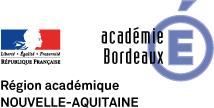 ÉLÈVEANNÉES SCOLAIRESOBJECTIFS DES PFMPLa formation en milieu professionnel est une phase déterminante menant au diplôme. L‘élève est amené à s’intégrer dans une équipe, à participer aux activités de l’entreprise et à réaliser des tâches sous la responsabilité du tuteur ou en autonomie. Les activités confiées à l’élève, pendant les Périodes de Formation en Milieu Professionnel (PFMP), doivent permettre une évaluation formative des compétences suivantes :Recevoir et suivre les commandesMettre en valeur et approvisionnerConseiller et accompagner le client dans son parcours d’achatLE RÔLE DU TUTEURLe rôle du tuteur consiste à accompagner l’élève dans l’acquisition des compétences en proposant des activités qui permettent de les aborder. Il pratique avec lui une analyse réflexive sur l’action menée.Pour cela, il est important que le tuteur :explicite à l’élève le contexte de l’activité singulière qui lui est confiée,prévoit régulièrement un temps de concertation avec l’élève :en début de PFMP, pour préciser les objectifs de formation, expliciter le contexte ;en milieu de PFMP pour suivre l’adaptation aux activités demandées et dégager des axes de progrès ;en fin de PFMP pour réaliser un bilan de l’ensemble des activitésréalisées, mesurer la progression de l’élève et nourrir la réflexion sur son projet professionnel.Toute absence doit être rattrapée.ActeursCe livret est donc construit en collaboration par : L’élève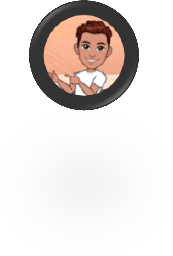 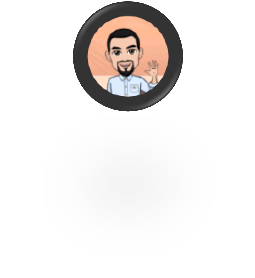 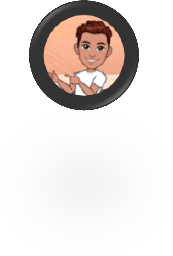 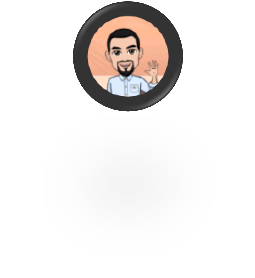 Le tuteurLes enseignants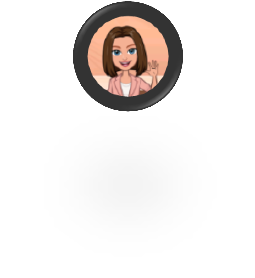 Prénom Nom - Livret de suivi CAP EPC - Nom du lycéeCONSIGNESPréparer sa PFMP Compléter les pages 1,4 et 5 de son livret desuivi.Recenser les tenues professionnelles en votre possession pour la PFMP. Demander conseil aux enseignants des matières professionnelles si besoin.Contacter le tuteur deux semaines avant le début de la PFMP pour rappeler les objectifs et vérifier les horaires.Etre acteur de sa PFMPInformer pronote votre professeur référent de votre prise de fonction et des disponibilités de votre tuteur (jours, plages horaires)Prendre conseil auprès du tuteur sur les compétences travaillées.Faire signer l’attestation de stage, « document obligatoire pour la validation de l’examen », et la ramener au professeur principalExploiter sa PFMP sa PFMPCompléter la page « les métiers rencontrés » pRédiger le compte rendu d'activitéMettre à jour son CV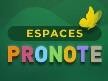 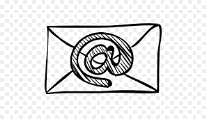 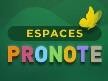 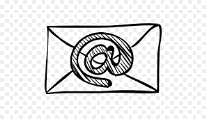 SITUATIONS / ACTIONS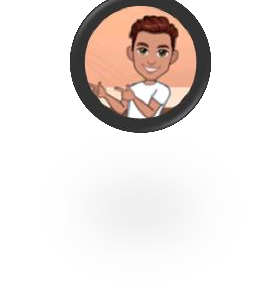 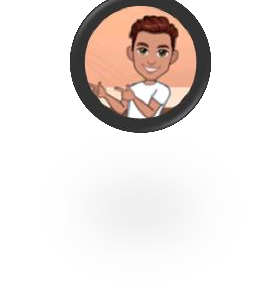 4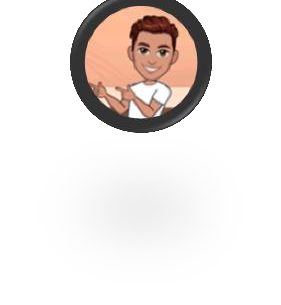 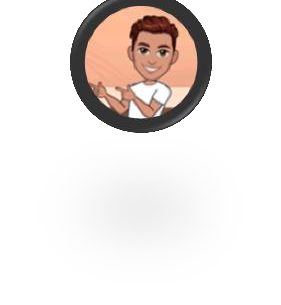 CALENDRIER ANNUELArt. 4. – La durée de la formation en milieu professionnel au titre de la préparation de la spécialité «métiers du commerce et de la vente» de baccalauréat professionnel est de 22 semaines incluant la durée nécessaire à la validation du diplôme intermédiaire.Coloriez vos périodes de PFMPTABLEAU RECAPITULATIF DES PFMP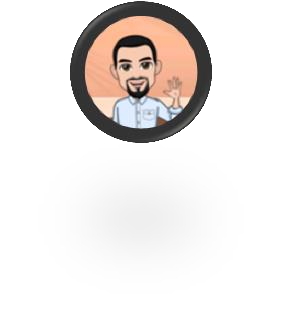 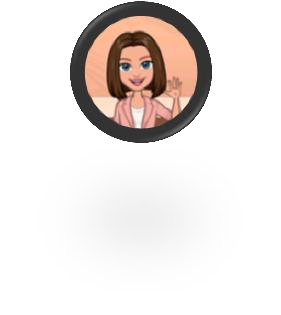 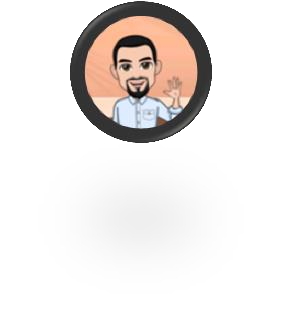 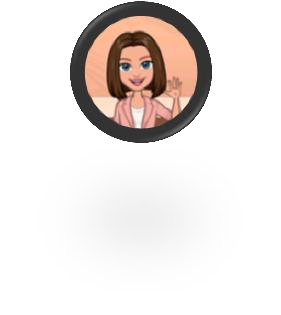 Prénom Nom - Livret de suivi CAP EPC - Nom du lycée6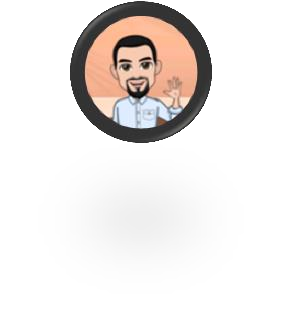 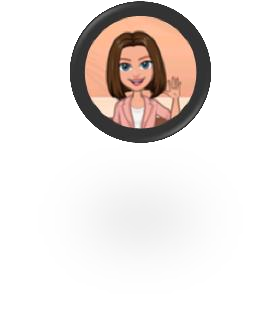 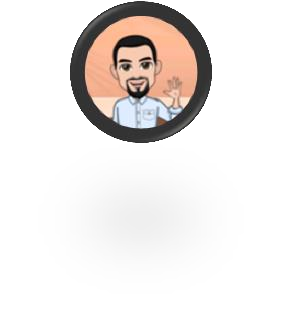 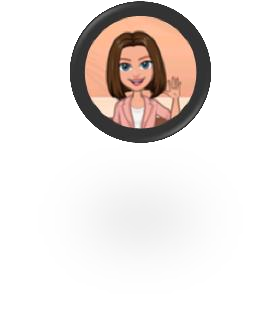 CO- EVALUATION FORMATIVE TUTEUR / ENSEIGNANT PFMP n°1 – partie 1MI : Maitrise Insuffisante	MF : Maitrise Fragile	MS : Maitrise Satisfaisante	TBM : Très Bonne MaitriseCO- EVALUATION FORMATIVE TUTEUR / ENSEIGNANT PFMP n°1 – partie 2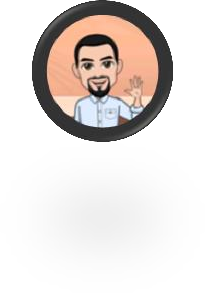 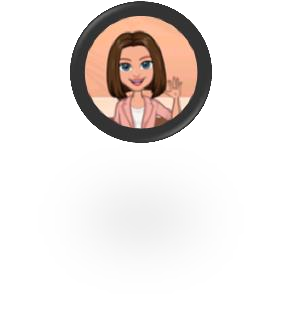 P : prévue	O : observée	R : réalisée avec accompagnement	A : réalisée en autonomie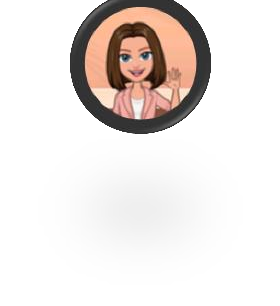 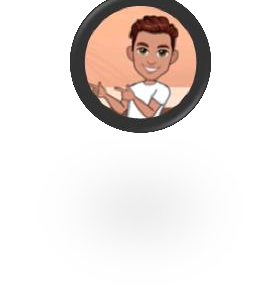 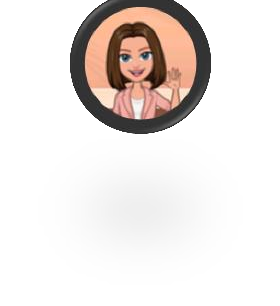 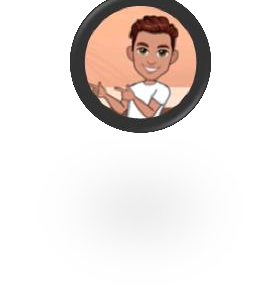 Après validation de mon professeur, je les reporte sur mon CV. Description d’une situation que j’ai rencontrée :Les savoirs / compétences étudiés en cours que j’ai mobilisés :Les difficultés que j’ai rencontrées :Les solutions que j’apporterai la prochaine fois :Prénom Nom - Livret de suivi CAP EPC - Nom du lycée9CO- EVALUATION FORMATIVE TUTEUR / ENSEIGNANT PFMP n°2 – partie 1MI : Maitrise Insuffisante	MF : Maitrise Fragile	MS : Maitrise Satisfaisante	TBM : Très Bonne MaitrisePrénom Nom - Livret de suivi CAP EPC - Nom du lycéeCO- EVALUATION FORMATIVE TUTEUR / ENSEIGNANT PFMP n°2 – partie 2P : prévue	O : observée	R : réalisée avec accompagnement	A : réalisée en autonomiePrénom Nom - Livret de suivi CAP EPC - Nom du lycéeAprès validation de mon professeur, je les reporte sur mon CV. Description d’une situation que j’ai rencontrée :Les savoirs / compétences étudiés en cours que j’ai mobilisés :Les difficultés que j’ai rencontrées :Les solutions que j’apporterai la prochaine fois :Prénom Nom - Livret de suivi CAP EPC - Nom du lycée12CO- EVALUATION FORMATIVE TUTEUR / ENSEIGNANT PFMP n°3 – partie 1MI : Maitrise Insuffisante	MF : Maitrise Fragile	MS : Maitrise Satisfaisante	TBM : Très Bonne MaitrisePrénom Nom - Livret de suivi CAP EPC - Nom du lycéeCO- EVALUATION FORMATIVE TUTEUR / ENSEIGNANT PFMP n°3 – partie 2P : prévue	O : observée	R : réalisée avec accompagnement	A : réalisée en autonomiePrénom Nom - Livret de suivi CAP EPC - Nom du lycéeAprès validation de mon professeur, je les reporte sur mon CV. Description d’une situation que j’ai rencontrée :Les savoirs / compétences étudiés en cours que j’ai mobilisés :Les difficultés que j’ai rencontrées :Les solutions que j’apporterai la prochaine fois :Prénom Nom - Livret de suivi CAP EPC - Nom du lycée15CO- EVALUATION FORMATIVE TUTEUR / ENSEIGNANT PFMP n°4 – partie 1MI : Maitrise Insuffisante	MF : Maitrise Fragile	MS : Maitrise Satisfaisante	TBM : Très Bonne MaitrisePrénom Nom - Livret de suivi CAP EPC - Nom du lycéeCO- EVALUATION FORMATIVE TUTEUR / ENSEIGNANT PFMP n°4 – partie 2P : prévue	O : observée	R : réalisée avec accompagnement	A : réalisée en autonomiePrénom Nom - Livret de suivi CAP EPC - Nom du lycéeAprès validation de mon professeur, je les reporte sur mon CV. Description d’une situation que j’ai rencontrée :Les savoirs / compétences étudiés en cours que j’ai mobilisés :Les difficultés que j’ai rencontrées :Les solutions que j’apporterai la prochaine fois :Prénom Nom - Livret de suivi CAP EPC - Nom du lycée18CO- EVALUATION FORMATIVE TUTEUR / ENSEIGNANT PFMP n°5 – partie 1MI : Maitrise Insuffisante	MF : Maitrise Fragile	MS : Maitrise Satisfaisante	TBM : Très Bonne MaitrisePrénom Nom - Livret de suivi CAP EPC - Nom du lycéeCO- EVALUATION FORMATIVE TUTEUR / ENSEIGNANT PFMP n°5 – partie 2P : prévue	O : observée	R : réalisée avec accompagnement	A : réalisée en autonomiePrénom Nom - Livret de suivi CAP EPC - Nom du lycéeAprès validation de mon professeur, je les reporte sur mon CV. Description d’une situation que j’ai rencontrée :Les savoirs / compétences étudiés en cours que j’ai mobilisés :Les difficultés que j’ai rencontrées :Les solutions que j’apporterai la prochaine fois :Prénom Nom - Livret de suivi CAP EPC - Nom du lycée21CO- EVALUATION FORMATIVE TUTEUR / ENSEIGNANT PFMP n°6 – partie 1MI : Maitrise Insuffisante	MF : Maitrise Fragile	MS : Maitrise Satisfaisante	TBM : Très Bonne MaitrisePrénom Nom - Livret de suivi CAP EPC - Nom du lycéeCO- EVALUATION FORMATIVE TUTEUR / ENSEIGNANT PFMP n°6 – partie 2P : prévue	O : observée	R : réalisée avec accompagnement	A : réalisée en autonomiePrénom Nom - Livret de suivi CAP EPC - Nom du lycéeAprès validation de mon professeur, je les reporte sur mon CV. Description d’une situation que j’ai rencontrée :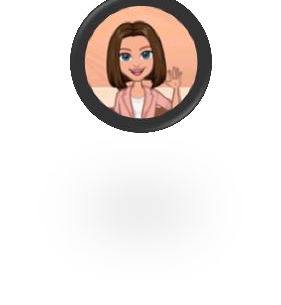 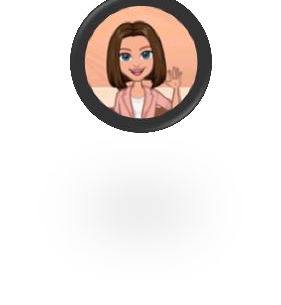 Les savoirs / compétences étudiés en cours que j’ai mobilisés :Les difficultés que j’ai rencontrées :Les solutions que j’apporterai la prochaine fois :MÉTIERS RENCONTRÉSEmployé de libre-service, de grande surface, de rayonEquipier de vente –Equipier polyvalentEquipier de caisseEquipier de commerceEmployé de libre-service caissier, caissier de libre-service, hôte / hôtesse de caisseEmployé de commerceVendeur en produits frais commerce de gros ou de détailVendeur en alimentation généraleVendeur en produits utilitairesVendeur en prêt-à-porterAdjoint au responsable de magasin de détailAdjoint au chef de rayon produits alimentairesAdjoint au responsable de rayon produits non alimentairesAdjoint au responsable drive en grande distribution.Manageur ou chef de rayonChef d’équipeChef de caisseDirecteur ou responsable de magasinDirecteur adjoint de magasinResponsable de département ou de secteurSurlignez en jaune les métiers observés Surlignez en vert les métiers exercés25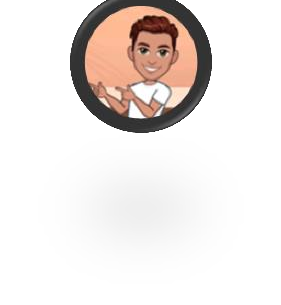 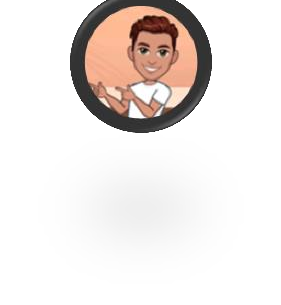 JE DEVELOPPE MES COMPETENCES ET JE LES METS EN AVANTJe note mon numéro de téléphone ou celui de mes responsables. Il permet à l’entreprise de me contacter rapidement.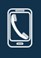 Je note mon adresse e-mail professionnelle, validée par mon professeur. Je dois être certain d’avoir le mot de passe pour accéder à mes e-mails.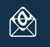     Je note mon adresse. Rappel : une adresse est constituée au minimum d’un numéro +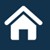 un nom de rue/avenue + code postal + nom de la villeExpériencesJe note dans cette partie les entreprises ou associations dans lesquelles j’ai effectué un stage ou travaillé.Je mentionne les dates (ex : du 01 janvier au 15 janvier). J’énumère les activités réalisées.Je complète après chaque PFMP.DiplômesJe note les diplômes que j’ai obtenus (ex : ASSR, BSR, CFG, DNB, etc...) Je précise  l’année d’obtention.Je complète lorsque j’obtiens un nouveau diplôme.LoisirsJe note mes 3 loisirs favoris. Un loisir désigne une activité réalisée pendant le temps libre c’est-à-dire « qu’est ce je fais quand je ne travaille pas ? »Je modifie lorsque j’ai de nouvelles activités.CompétencesJ’entoure les compétences que je pense avoir : organisé, adaptation, autonome, sens des responsabilités, travail en équipe, respect des règles, sens de la relation client, créatif, dynamique,J’en note 4 sur mon CV.A propose de moiJe rédige une courte présentation de moi pour  me présenter et donner envie aux entreprises de m’accueillir.26EntreprisePFMP1 (date)Activité 1 Activité 2Activité 3 Activité 4EntreprisePFMP2 (date)Activité 1 Activité 2Activité 3 Activité 4EntreprisePFMP3 (date)Activité 1 Activité 2Activité 3 Activité 4EntreprisePFMP4 (date)Activité 1 Activité 2Activité 3 Activité 406.01.01.01.01prenom.nom.lycee@gm ail.comAppt 478 rue victoire47 000	AgenJe peux ajouter  ici une photo de moi si je le souhaiteAttestation Scolaire Sécurité Routière.2020Certificat de Formation Générale 2020Footballdynamique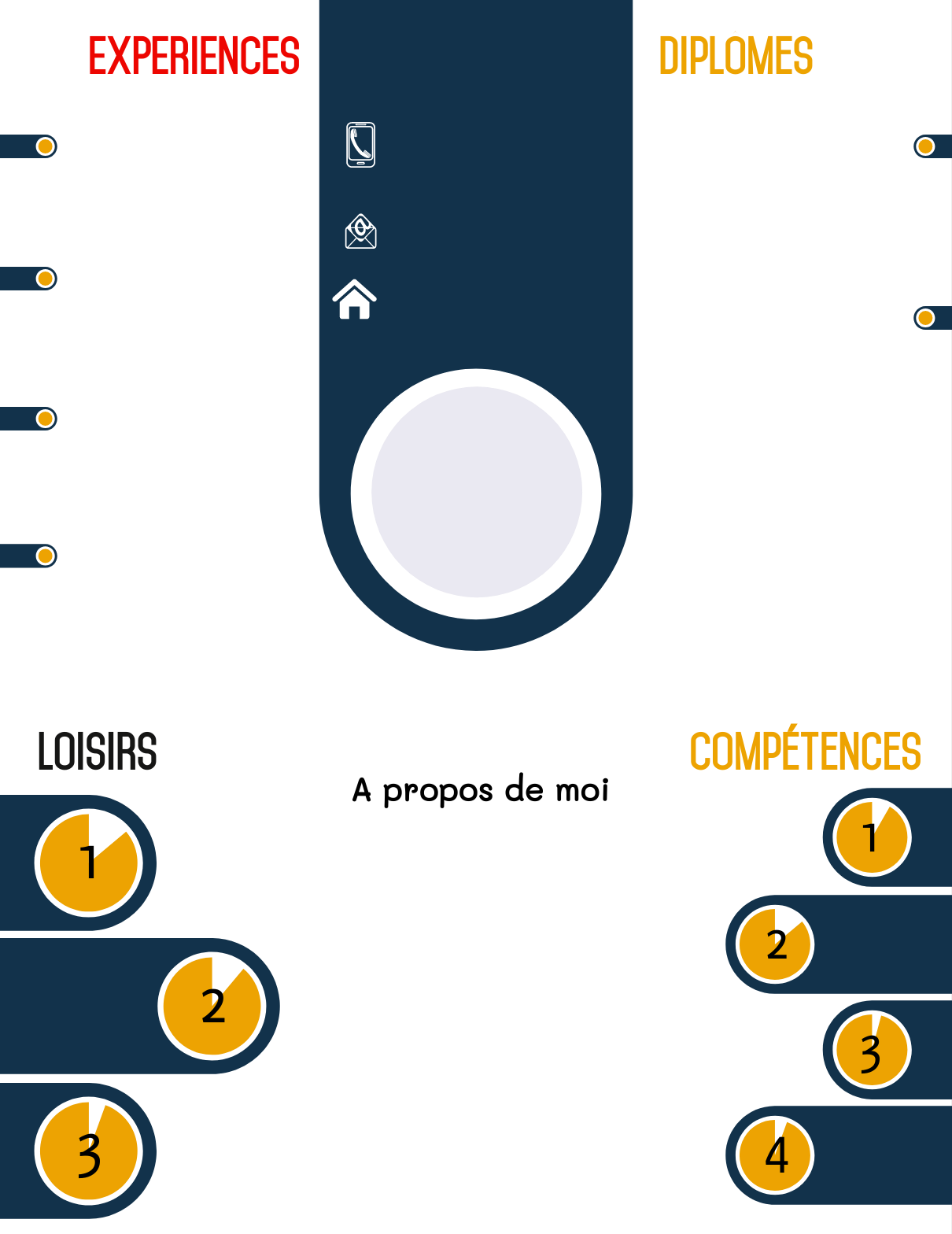 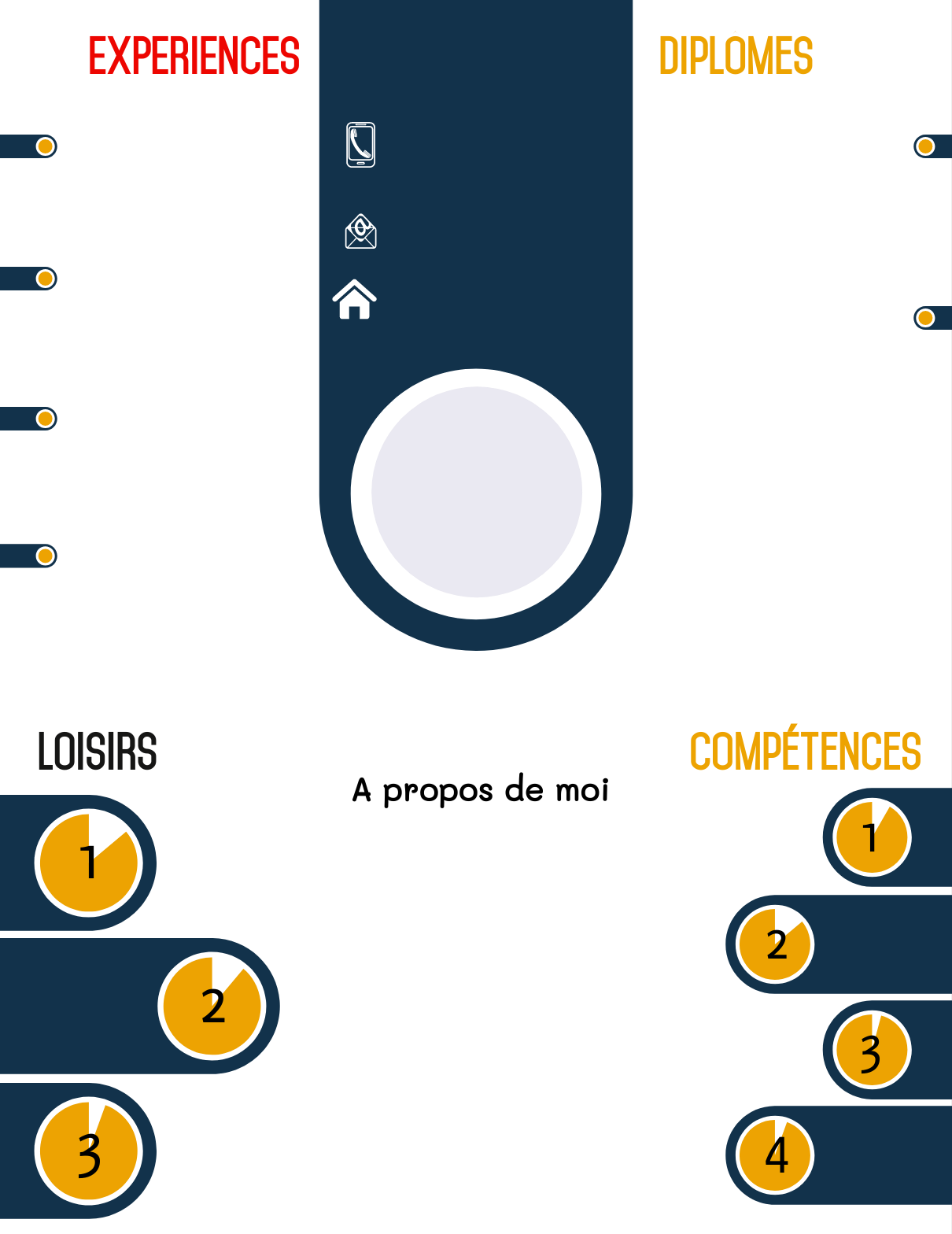 La pêcheLes jeux vidéoesprit d’équipepolicréatif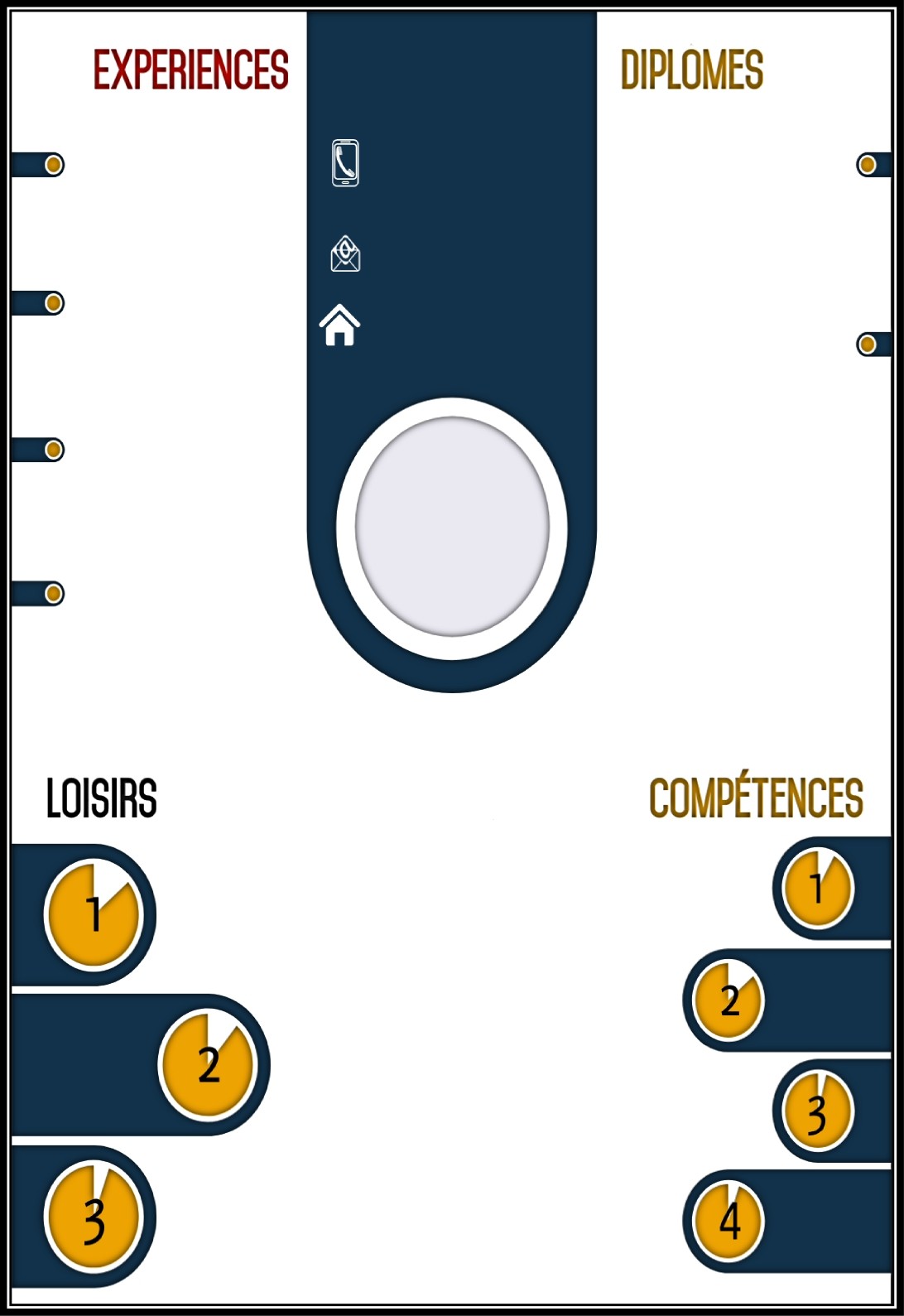 A propos de molLIVRET DE SUIVIDES PÉRIODES DE FORMATION EN MILIEU PROFESSIONNELCAP Equipier Polyvalent du CommerceNOMPrénomSituationsActions (je contacte)Actions (je contacte)Actions (je contacte)Actions (je contacte)L’entrepriseMon DDFPTMon professeur principal :Mon professeur référent :Je suis en retardXXJe suis en retardPar :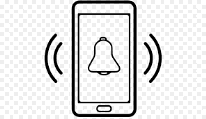 ParParPar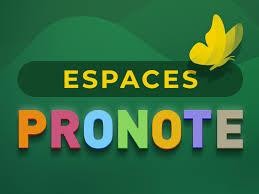 Je suis en arrêt maladieXXJe suis en arrêt maladieParParParParMes horaires sont modifiésXMes horaires sont modifiésParParParParMon stage est interrompuXXParParParOuPar20202020202020202020202020202020202020202020202020202020202020202020Septembre	Octobre	Novembre	DécembreSeptembre	Octobre	Novembre	DécembreSeptembre	Octobre	Novembre	DécembreSeptembre	Octobre	Novembre	DécembreSeptembre	Octobre	Novembre	DécembreSeptembre	Octobre	Novembre	DécembreSeptembre	Octobre	Novembre	DécembreSeptembre	Octobre	Novembre	DécembreSeptembre	Octobre	Novembre	DécembreSeptembre	Octobre	Novembre	DécembreSeptembre	Octobre	Novembre	DécembreSeptembre	Octobre	Novembre	DécembreSeptembre	Octobre	Novembre	DécembreSeptembre	Octobre	Novembre	DécembreSeptembre	Octobre	Novembre	DécembreSeptembre	Octobre	Novembre	DécembreSeptembre	Octobre	Novembre	Décembre363738394041424344454647484950515220212021202120212021202120212021202120212021202120212021202120212021202120212021202120212021202120212021Janvier	Février	Mars	Avril	Mai	JuinJanvier	Février	Mars	Avril	Mai	JuinJanvier	Février	Mars	Avril	Mai	JuinJanvier	Février	Mars	Avril	Mai	JuinJanvier	Février	Mars	Avril	Mai	JuinJanvier	Février	Mars	Avril	Mai	JuinJanvier	Février	Mars	Avril	Mai	JuinJanvier	Février	Mars	Avril	Mai	JuinJanvier	Février	Mars	Avril	Mai	JuinJanvier	Février	Mars	Avril	Mai	JuinJanvier	Février	Mars	Avril	Mai	JuinJanvier	Février	Mars	Avril	Mai	JuinJanvier	Février	Mars	Avril	Mai	JuinJanvier	Février	Mars	Avril	Mai	JuinJanvier	Février	Mars	Avril	Mai	JuinJanvier	Février	Mars	Avril	Mai	JuinJanvier	Février	Mars	Avril	Mai	JuinJanvier	Février	Mars	Avril	Mai	JuinJanvier	Février	Mars	Avril	Mai	JuinJanvier	Février	Mars	Avril	Mai	JuinJanvier	Février	Mars	Avril	Mai	JuinJanvier	Février	Mars	Avril	Mai	JuinJanvier	Février	Mars	Avril	Mai	JuinJanvier	Février	Mars	Avril	Mai	JuinJanvier	Février	Mars	Avril	Mai	JuinJanvier	Février	Mars	Avril	Mai	Juin123456789101112131415161718192021222324252620212021202120212021202120212021202120212021202120212021202120212021Septembre	Octobre	Novembre	DécembreSeptembre	Octobre	Novembre	DécembreSeptembre	Octobre	Novembre	DécembreSeptembre	Octobre	Novembre	DécembreSeptembre	Octobre	Novembre	DécembreSeptembre	Octobre	Novembre	DécembreSeptembre	Octobre	Novembre	DécembreSeptembre	Octobre	Novembre	DécembreSeptembre	Octobre	Novembre	DécembreSeptembre	Octobre	Novembre	DécembreSeptembre	Octobre	Novembre	DécembreSeptembre	Octobre	Novembre	DécembreSeptembre	Octobre	Novembre	DécembreSeptembre	Octobre	Novembre	DécembreSeptembre	Octobre	Novembre	DécembreSeptembre	Octobre	Novembre	DécembreSeptembre	Octobre	Novembre	Décembre363738394041424344454647484950515220222022202220222022202220222022202220222022202220222022202220222022202220222022202220222022202220222022Janvier	Février	Mars	Avril	Mai	JuinJanvier	Février	Mars	Avril	Mai	JuinJanvier	Février	Mars	Avril	Mai	JuinJanvier	Février	Mars	Avril	Mai	JuinJanvier	Février	Mars	Avril	Mai	JuinJanvier	Février	Mars	Avril	Mai	JuinJanvier	Février	Mars	Avril	Mai	JuinJanvier	Février	Mars	Avril	Mai	JuinJanvier	Février	Mars	Avril	Mai	JuinJanvier	Février	Mars	Avril	Mai	JuinJanvier	Février	Mars	Avril	Mai	JuinJanvier	Février	Mars	Avril	Mai	JuinJanvier	Février	Mars	Avril	Mai	JuinJanvier	Février	Mars	Avril	Mai	JuinJanvier	Février	Mars	Avril	Mai	JuinJanvier	Février	Mars	Avril	Mai	JuinJanvier	Février	Mars	Avril	Mai	JuinJanvier	Février	Mars	Avril	Mai	JuinJanvier	Février	Mars	Avril	Mai	JuinJanvier	Février	Mars	Avril	Mai	JuinJanvier	Février	Mars	Avril	Mai	JuinJanvier	Février	Mars	Avril	Mai	JuinJanvier	Février	Mars	Avril	Mai	JuinJanvier	Février	Mars	Avril	Mai	JuinJanvier	Février	Mars	Avril	Mai	JuinJanvier	Février	Mars	Avril	Mai	Juin1234567891011121314151617181920212223242526PFMP n°1PFMP n°2PFMP n°3PFMP n°4PFMP n°5PFMP n°6EntrepriseNom du tuteurFonction du tuteurDate de l’évaluationObjectifsIdentificationDes points forts,Des axes d’améliorationSignature du tuteurNom et signature de l’enseignantCompétences techniques et comportementalesMIMFMSTBMCommentairesAccueilRelation clientAccompagnement du clientPolyvalenceAdaptabilitéTravail en équipe/collaboration/solidaritéRigueur et réactivitéAutonomieSens de l’organisation et de la communicationCuriositéPolitesse et tenue vestimentaire/posture adaptéesCompétences et des attitudes professionnellesPORACommentairesPréparer son environnement de travailAccompagner le parcours client dans un contexte omnicanalParticiper à la passation des commandes fournisseursRéceptionnerStockerApprovisionner, mettre en rayon et ranger selon la nature des produitsMettre en valeur les produits et l’espace commercialParticiper aux opérations de conditionnement des produitsInstaller et mettre à jour la signalétiqueLutter contre la démarque et participer aux opérations d’inventairePréparer les commandes destinées aux clientsPrendre contact avec le clientFinaliser la prise en charge du clientRecevoir les réclamations courantesCompétences techniques et comportementalesMIMFMSTBMCommentairesAccueilRelation clientAccompagnement du clientPolyvalenceAdaptabilitéTravail en équipe/collaboration/solidaritéRigueur et réactivitéAutonomieSens de l’organisation et de la communicationCuriositéPolitesse et tenue vestimentaire/posture adaptéesCompétences et des attitudes professionnellesPORACommentairesPréparer son environnement de travailAccompagner le parcours client dans un contexte omnicanalParticiper à la passation des commandes fournisseursRéceptionnerStockerApprovisionner, mettre en rayon et ranger selon la nature des produitsMettre en valeur les produits et l’espace commercialParticiper aux opérations de conditionnement des produitsInstaller et mettre à jour la signalétiqueLutter contre la démarque et participer aux opérations d’inventairePréparer les commandes destinées aux clientsPrendre contact avec le clientFinaliser la prise en charge du clientRecevoir les réclamations courantesCompétences techniques et comportementalesMIMFMSTBMCommentairesAccueilRelation clientAccompagnement du clientPolyvalenceAdaptabilitéTravail en équipe/collaboration/solidaritéRigueur et réactivitéAutonomieSens de l’organisation et de la communicationCuriositéPolitesse et tenue vestimentaire/posture adaptéesCompétences et des attitudes professionnellesPORACommentairesPréparer son environnement de travailAccompagner le parcours client dans un contexte omnicanalParticiper à la passation des commandes fournisseursRéceptionnerStockerApprovisionner, mettre en rayon et ranger selon la nature des produitsMettre en valeur les produits et l’espace commercialParticiper aux opérations de conditionnement des produitsInstaller et mettre à jour la signalétiqueLutter contre la démarque et participer aux opérations d’inventairePréparer les commandes destinées aux clientsPrendre contact avec le clientFinaliser la prise en charge du clientRecevoir les réclamations courantesCompétences techniques et comportementalesMIMFMSTBMCommentairesAccueilRelation clientAccompagnement du clientPolyvalenceAdaptabilitéTravail en équipe/collaboration/solidaritéRigueur et réactivitéAutonomieSens de l’organisation et de la communicationCuriositéPolitesse et tenue vestimentaire/posture adaptéesCompétences et des attitudes professionnellesPORACommentairesPréparer son environnement de travailAccompagner le parcours client dans un contexte omnicanalParticiper à la passation des commandes fournisseursRéceptionnerStockerApprovisionner, mettre en rayon et ranger selon la nature des produitsMettre en valeur les produits et l’espace commercialParticiper aux opérations de conditionnement des produitsInstaller et mettre à jour la signalétiqueLutter contre la démarque et participer aux opérations d’inventairePréparer les commandes destinées aux clientsPrendre contact avec le clientFinaliser la prise en charge du clientRecevoir les réclamations courantesCompétences techniques et comportementalesMIMFMSTBMCommentairesAccueilRelation clientAccompagnement du clientPolyvalenceAdaptabilitéTravail en équipe/collaboration/solidaritéRigueur et réactivitéAutonomieSens de l’organisation et de la communicationCuriositéPolitesse et tenue vestimentaire/posture adaptéesCompétences et des attitudes professionnellesPORACommentairesPréparer son environnement de travailAccompagner le parcours client dans un contexte omnicanalParticiper à la passation des commandes fournisseursRéceptionnerStockerApprovisionner, mettre en rayon et ranger selon la nature des produitsMettre en valeur les produits et l’espace commercialParticiper aux opérations de conditionnement des produitsInstaller et mettre à jour la signalétiqueLutter contre la démarque et participer aux opérations d’inventairePréparer les commandes destinées aux clientsPrendre contact avec le clientFinaliser la prise en charge du clientRecevoir les réclamations courantesCompétences techniques et comportementalesMIMFMSTBMCommentairesAccueilRelation clientAccompagnement du clientPolyvalenceAdaptabilitéTravail en équipe/collaboration/solidaritéRigueur et réactivitéAutonomieSens de l’organisation et de la communicationCuriositéPolitesse et tenue vestimentaire/posture adaptéesCompétences et des attitudes professionnellesPORACommentairesPréparer son environnement de travailAccompagner le parcours client dans un contexte omnicanalParticiper à la passation des commandes fournisseursRéceptionnerStockerApprovisionner, mettre en rayon et ranger selon la nature des produitsMettre en valeur les produits et l’espace commercialParticiper aux opérations de conditionnement des produitsInstaller et mettre à jour la signalétiqueLutter contre la démarque et participer aux opérations d’inventairePréparer les commandes destinées aux clientsPrendre contact avec le clientFinaliser la prise en charge du clientRecevoir les réclamations courantes